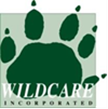 ACTIVITY –  HANDLING WILDLIFE (WHALES)INHERENT RISKSMajor and minor injuries including bites, scratches, crushing and hits by tail flukes, infectionINHERENT RISKSMajor and minor injuries including bites, scratches, crushing and hits by tail flukes, infectionLEGAL REQUIREMENTS (INCLUDING AUSTRALIAN STANDARDS)LEGAL REQUIREMENTS (INCLUDING AUSTRALIAN STANDARDS)ADDITIONAL SAFETY REQUIREMENTS/MEASURESAll handlers must have experience, or received training, and/or briefing appropriate to task. Handlers should be in the company of another person at all times.Undertake basic hygiene procedures after handling First Aid kit on-site.Wet suit for in-water activity.Teams working in water to be supervised by a team leader who remains out of waterADDITIONAL SAFETY REQUIREMENTS/MEASURESAll handlers must have experience, or received training, and/or briefing appropriate to task. Handlers should be in the company of another person at all times.Undertake basic hygiene procedures after handling First Aid kit on-site.Wet suit for in-water activity.Teams working in water to be supervised by a team leader who remains out of waterEQUIPMENT REQUIREMENTSWet Suit for in-water activityEQUIPMENT REQUIREMENTSWet Suit for in-water activityPRE-REQUISITESNo pre-existing or history of recurring back injury or strains.Preference for trained handlers (ie completion of Whale Rescue Training course).All staff and volunteers must have received safety and procedure briefing before undertaking rescue activity.PRE-REQUISITESNo pre-existing or history of recurring back injury or strains.Preference for trained handlers (ie completion of Whale Rescue Training course).All staff and volunteers must have received safety and procedure briefing before undertaking rescue activity.BRIEFING REQUIREMENTSList safety topics that will be covered in a pre-project briefing to staff and/or volunteersMedical Disclosure Form Whale First Aid techniques.Warning about danger of whale tails and sudden movements. Instruction on proper lifting techniquesBRIEFING REQUIREMENTSList safety topics that will be covered in a pre-project briefing to staff and/or volunteersMedical Disclosure Form Whale First Aid techniques.Warning about danger of whale tails and sudden movements. Instruction on proper lifting techniquesADDITIONAL PROJECT-SPECIFIC SAFETY PROCESSES/REQUIREMENTSList any additional safety measure you will be implementing specific to your projectADDITIONAL PROJECT-SPECIFIC SAFETY PROCESSES/REQUIREMENTSList any additional safety measure you will be implementing specific to your projectRISK ASSESSMENT AND RATINGLIKELIHOOD	CONSEQUENCE	RATINGRISK ASSESSMENT AND RATINGLIKELIHOOD	CONSEQUENCE	RATING